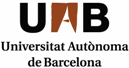 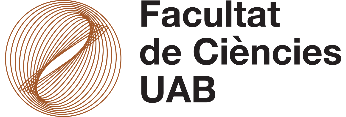 Sol·licitud de modificació de la matrículaD’acord amb l’article 21 de la Llei 39/2015, d'1 d'octubre, del  procediment  administratiu  comú  de  les administracions públiques,  us comuniquem que el termini màxim per a la notificació de la resolució de la vostra sol·licitud és de tres mesos a comptar des de la data de presentació d’aquest escrit; si en el termini assenyalat no s’ha fet la notificació podreu entendre que la vostra sol·licitud ha estat estimada.Dades personalsDades personalsDades personalsDades personalsDades personalsDades personalsDades personalsNomNomNomPrimer cognomPrimer cognomSegon cognomSegon cognomDNI/PassaportDNI/PassaportData de naixementLloc de naixementLloc de naixementNacionalitatNacionalitatCarrer/avinguda/plaça, número, pis i portaCarrer/avinguda/plaça, número, pis i portaCarrer/avinguda/plaça, número, pis i portaCarrer/avinguda/plaça, número, pis i portaCarrer/avinguda/plaça, número, pis i portaAdreça electrònica UAB Adreça electrònica UAB Codi postalPoblacióPoblacióPoblacióProvínciaTelèfon fix
     Telèfon mòbilFacultat/Escola Universitària (si l’alumne és de Medicina indiqueu també )Facultat/Escola Universitària (si l’alumne és de Medicina indiqueu també )Facultat/Escola Universitària (si l’alumne és de Medicina indiqueu també )Facultat/Escola Universitària (si l’alumne és de Medicina indiqueu també )Facultat/Escola Universitària (si l’alumne és de Medicina indiqueu també )Facultat/Escola Universitària (si l’alumne és de Medicina indiqueu també )Facultat/Escola Universitària (si l’alumne és de Medicina indiqueu també )Estudis/Programa de doctoratEstudis/Programa de doctoratEstudis/Programa de doctoratEstudis/Programa de doctoratEstudis/Programa de doctoratEstudis/Programa de doctoratCursSol·licitud de canvis d’assignatures o de grups                                                              Sol·licitud de canvis d’assignatures o de grups                                                              Sol·licitud de canvis d’assignatures o de grups                                                              Sol·licitud de canvis d’assignatures o de grups                                                              Sol·licitud de canvis d’assignatures o de grups                                                              Sol·licitud de canvis d’assignatures o de grups                                                              Sol·licitud de canvis d’assignatures o de grups                                                              Sol·licitud de canvis d’assignatures o de grups                                                              Sol·licitud de canvis d’assignatures o de grups                                                              Sol·licitud de canvis d’assignatures o de grups                                                              Sol·licitud de canvis d’assignatures o de grups                                                              Espai reservat per al centreEspai reservat per al centreEspai reservat per al centreEspai reservat per al centreAssignatures o grups per anul·larAssignatures o grups per anul·larAssignatures o grups per anul·larAssignatures o grups per anul·larAssignatures o grups per anul·larAssignatures o grups per anul·larNova assignatura o grupsNova assignatura o grupsNova assignatura o grupsNova assignatura o grupsAutoritzacióAutoritzacióCodi de denegació (2)Codi de denegació (2)CodiGrupGrupAssignaturaAssignaturaAssignaturaCodiGrup Tipus (1)AssignaturaSÍNOCodi de denegació (2)Codi de denegació (2)Sol·licitud d’anul·lació d’assignatures                                                            Sol·licitud d’anul·lació d’assignatures                                                            Sol·licitud d’anul·lació d’assignatures                                                            Sol·licitud d’anul·lació d’assignatures                                                            Sol·licitud d’anul·lació d’assignatures                                                            Sol·licitud d’anul·lació d’assignatures                                                            Sol·licitud d’anul·lació d’assignatures                                                            Sol·licitud d’anul·lació d’assignatures                                                            Sol·licitud d’anul·lació d’assignatures                                                            Sol·licitud d’anul·lació d’assignatures                                                            Sol·licitud d’anul·lació d’assignatures                                                            Espai reservat per al centreEspai reservat per al centreEspai reservat per al centreEspai reservat per al centreAssignatures per anul·larAssignatures per anul·larAssignatures per anul·larAssignatures per anul·larAssignatures per anul·larAssignatures per anul·larAssignatures per anul·larAssignatures per anul·larAssignatures per anul·larAssignatures per anul·larAssignatures per anul·larAutoritzacióAutoritzacióAutoritzacióCodi de denegació (2)CodiCodiGrup Grup Tipus (1)AssignaturaAssignaturaAssignaturaAssignaturaAssignaturaAssignaturaSÍNONOCodi de denegació (2)Sol·licitud d’ampliació de matrícula                                                            Sol·licitud d’ampliació de matrícula                                                            Sol·licitud d’ampliació de matrícula                                                            Sol·licitud d’ampliació de matrícula                                                            Sol·licitud d’ampliació de matrícula                                                            Sol·licitud d’ampliació de matrícula                                                            Sol·licitud d’ampliació de matrícula                                                            Sol·licitud d’ampliació de matrícula                                                            Sol·licitud d’ampliació de matrícula                                                            Sol·licitud d’ampliació de matrícula                                                            Sol·licitud d’ampliació de matrícula                                                            Espai reservat per al centreEspai reservat per al centreEspai reservat per al centreEspai reservat per al centreAssignatures novesAssignatures novesAssignatures novesAssignatures novesAssignatures novesAssignatures novesAssignatures novesAssignatures novesAssignatures novesAssignatures novesAssignatures novesAutoritzacióAutoritzacióAutoritzacióCodi de denegació (2)CodiCodiGrup Grup Tipus (1)AssignaturaAssignaturaAssignaturaAssignaturaAssignaturaAssignaturaSÍNONOCodi de denegació (2)(1) Tipologia de l’assignatura  FB (formació bàsica); OB (obligatòria); OT (optativa)(1) Tipologia de l’assignatura  FB (formació bàsica); OB (obligatòria); OT (optativa)(1) Tipologia de l’assignatura  FB (formació bàsica); OB (obligatòria); OT (optativa)(1) Tipologia de l’assignatura  FB (formació bàsica); OB (obligatòria); OT (optativa)(1) Tipologia de l’assignatura  FB (formació bàsica); OB (obligatòria); OT (optativa)(1) Tipologia de l’assignatura  FB (formació bàsica); OB (obligatòria); OT (optativa)(1) Tipologia de l’assignatura  FB (formació bàsica); OB (obligatòria); OT (optativa)(1) Tipologia de l’assignatura  FB (formació bàsica); OB (obligatòria); OT (optativa)(1) Tipologia de l’assignatura  FB (formació bàsica); OB (obligatòria); OT (optativa)(1) Tipologia de l’assignatura  FB (formació bàsica); OB (obligatòria); OT (optativa)(1) Tipologia de l’assignatura  FB (formació bàsica); OB (obligatòria); OT (optativa)(1) Tipologia de l’assignatura  FB (formació bàsica); OB (obligatòria); OT (optativa)(1) Tipologia de l’assignatura  FB (formació bàsica); OB (obligatòria); OT (optativa)(1) Tipologia de l’assignatura  FB (formació bàsica); OB (obligatòria); OT (optativa)(1) Tipologia de l’assignatura  FB (formació bàsica); OB (obligatòria); OT (optativa)(1) Tipologia de l’assignatura  FB (formació bàsica); OB (obligatòria); OT (optativa)Documentació que s’adjunta:Documentació que s’adjunta:Documentació que s’adjunta:Documentació que s’adjunta:Documentació que s’adjunta:Documentació que s’adjunta:Documentació que s’adjunta:Documentació que s’adjunta:Documentació que s’adjunta:Documentació que s’adjunta:Documentació que s’adjunta:Documentació que s’adjunta:Documentació que s’adjunta:Documentació que s’adjunta:Documentació que s’adjunta:Documentació que s’adjunta:  Certificat mèdic expedit per un centre oficial (institució de l’INSS o hospital públic)  Contracte laboral  Manifestació de renúncia a la beca o ajut  __________________________________________________________________________________________  Certificat mèdic expedit per un centre oficial (institució de l’INSS o hospital públic)  Contracte laboral  Manifestació de renúncia a la beca o ajut  __________________________________________________________________________________________  Certificat mèdic expedit per un centre oficial (institució de l’INSS o hospital públic)  Contracte laboral  Manifestació de renúncia a la beca o ajut  __________________________________________________________________________________________  Certificat mèdic expedit per un centre oficial (institució de l’INSS o hospital públic)  Contracte laboral  Manifestació de renúncia a la beca o ajut  __________________________________________________________________________________________  Certificat mèdic expedit per un centre oficial (institució de l’INSS o hospital públic)  Contracte laboral  Manifestació de renúncia a la beca o ajut  __________________________________________________________________________________________  Certificat mèdic expedit per un centre oficial (institució de l’INSS o hospital públic)  Contracte laboral  Manifestació de renúncia a la beca o ajut  __________________________________________________________________________________________  Certificat mèdic expedit per un centre oficial (institució de l’INSS o hospital públic)  Contracte laboral  Manifestació de renúncia a la beca o ajut  __________________________________________________________________________________________  Certificat mèdic expedit per un centre oficial (institució de l’INSS o hospital públic)  Contracte laboral  Manifestació de renúncia a la beca o ajut  __________________________________________________________________________________________  Certificat mèdic expedit per un centre oficial (institució de l’INSS o hospital públic)  Contracte laboral  Manifestació de renúncia a la beca o ajut  __________________________________________________________________________________________  Certificat mèdic expedit per un centre oficial (institució de l’INSS o hospital públic)  Contracte laboral  Manifestació de renúncia a la beca o ajut  __________________________________________________________________________________________  Certificat mèdic expedit per un centre oficial (institució de l’INSS o hospital públic)  Contracte laboral  Manifestació de renúncia a la beca o ajut  __________________________________________________________________________________________  Certificat mèdic expedit per un centre oficial (institució de l’INSS o hospital públic)  Contracte laboral  Manifestació de renúncia a la beca o ajut  __________________________________________________________________________________________  Certificat mèdic expedit per un centre oficial (institució de l’INSS o hospital públic)  Contracte laboral  Manifestació de renúncia a la beca o ajut  __________________________________________________________________________________________  Certificat mèdic expedit per un centre oficial (institució de l’INSS o hospital públic)  Contracte laboral  Manifestació de renúncia a la beca o ajut  __________________________________________________________________________________________  Certificat mèdic expedit per un centre oficial (institució de l’INSS o hospital públic)  Contracte laboral  Manifestació de renúncia a la beca o ajut  __________________________________________________________________________________________  Certificat mèdic expedit per un centre oficial (institució de l’INSS o hospital públic)  Contracte laboral  Manifestació de renúncia a la beca o ajut  __________________________________________________________________________________________Exposició dels motius de la sol·licitud:       Exposició dels motius de la sol·licitud:       Estic assabentat/da de les disposicions següents establertes a la normativa acadèmica de la UAB:Concedida la modificació de la matrícula serà aplicada immediatament en l’expedient de l’alumne i no podrà renunciar-hi en cap cas.Les modificacions tindran l’efecte que correspongui per aquells alumnes que hagin sol·licitat qualsevol de les beques ofertades o gestionades per la UAB.El primer termini de sol·licituds abastarà tant a assignatures del primer com del segon semestre. Si com a conseqüència de la modificació es produeix un increment en l’import de la matrícula es tramitarà el cobrament immediatament a la resolució. En el segon termini només podran sol·licitar-se modificacions per a assignatures del segon semestre i sempre que no hagin estat sol·licitades amb anterioritat i que no comportin increment dels preus acadèmics.En els casos que les modificacions de matrícula suposin una disminució en la liquidació econòmica, l’alumne no tindrà dret a la devolució.Les normes de règim de permanència que regulen la continuació d’estudis i resta de normativa acadèmica.Estic assabentat/da de les disposicions següents establertes a la normativa acadèmica de la UAB:Concedida la modificació de la matrícula serà aplicada immediatament en l’expedient de l’alumne i no podrà renunciar-hi en cap cas.Les modificacions tindran l’efecte que correspongui per aquells alumnes que hagin sol·licitat qualsevol de les beques ofertades o gestionades per la UAB.El primer termini de sol·licituds abastarà tant a assignatures del primer com del segon semestre. Si com a conseqüència de la modificació es produeix un increment en l’import de la matrícula es tramitarà el cobrament immediatament a la resolució. En el segon termini només podran sol·licitar-se modificacions per a assignatures del segon semestre i sempre que no hagin estat sol·licitades amb anterioritat i que no comportin increment dels preus acadèmics.En els casos que les modificacions de matrícula suposin una disminució en la liquidació econòmica, l’alumne no tindrà dret a la devolució.Les normes de règim de permanència que regulen la continuació d’estudis i resta de normativa acadèmica.Bellaterra (Cerdanyola del Vallès), ____ d __________ de ____Signatura de l’alumne/aInformació bàsica de la Llei de Protecció de DadesInformació bàsica de la Llei de Protecció de DadesFINALITAT DE LA RECOLLIDA/TRACTAMENT DADESResoldre la sol·licitud de modificació de la matrícula.BASE JURÍDICACompliment d’una missió per interès públic.DESTINATARISLes vostres dades no seran cedides o trameses a terceres persones ni a d’altres destinataris.TRANSFERÈNCIES DE DADES FORA DE LA UELes vostres dades no seran cedides o trameses a organitzacions o entitats no pertanyents a la Unió Europea.TERMINI DE CONSERVACIÓ DE LES DADESLes dades seran conservades durant el termini establert a les taules d’accés i avaluació documental de la Generalitat de Catalunya.ELABORACIÓ DE PERFILSEl tractament de les vostres dades no comporta l’elaboració de perfils amb finalitats predictives de preferències personals, comportaments o actituds.RESPONSABLE DEL TRACTAMENTUniversitat Autònoma de Barcelona, el/la cap d’Afers Acadèmics, a.afers.academics@uab.catDRETS DE LES PERSONES INTERESSADESD’acord amb la legislació vigent en matèria de protecció de dades de caràcter personal, podeu exercir els drets d’accés, rectificació, supressió, oposició, limitació del tractament o portabilitat mitjançant sol·licitud dirigida al responsable del tractament o a la/el Secretaria/i General de la UAB, a l’Edifici Rectorat situat a la Plaça Acadèmica , 08193, Bellaterra (Cerdanyola del Vallès).DELEGAT PROTECCIÓ DE DADESTambé podeu realitzar les consultes oportunes en relació amb el tractament de les vostres dades personals a l’adreça electrònica proteccio.dades@uab.catRECLAMACIONSPodeu presentar reclamacions davant l’Autoritat Catalana de Protecció de Dades a través de la seu electrònica de l’APDCAT (https://seu.Apd.cat) o per mitjans no telemàtics.